                Year 4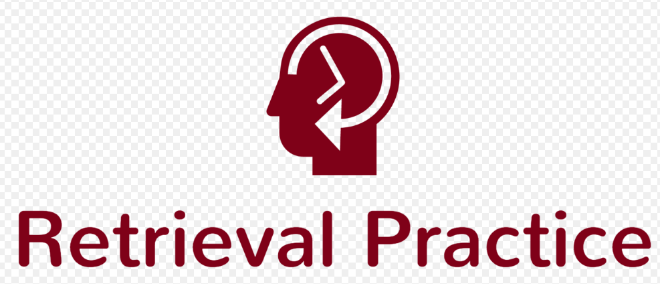 Simply click on the relevant link (or copy and paste it into a web-browser) below to practise using the Quizlet cards or quizzes introduced in your topic lessons.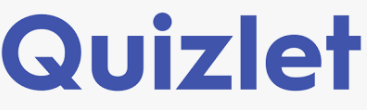 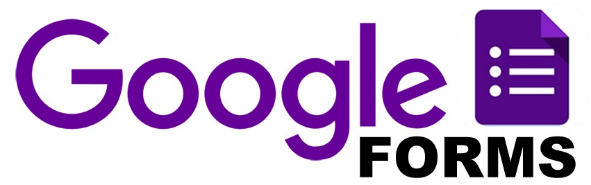 Simply click on the relevant link (or copy and paste it into a web-browser) below to practise using the Quizlet cards or quizzes introduced in your topic lessons. The more you practise, the more likely it will be for you to remember – be sure to pay attention to the correct answer.AutumnAutumnAutumnSubjectTopicQuizlet linkHistoryAnglo SaxonsHistoryVikingsScience 1Science 2SpringSpringSpringSubjectTopicQuizlet linkGeographyMountainshttps://quizlet.com/_5w50ib​GeographyRivershttps://quizlet.com/_60um4gGeographyThe water cyclehttps://quizlet.com/_5w61nz​ Geography7 summitshttps://quizlet.com/_61mxosScience 1Teeth https://quizlet.com/_5w68z8​ Science 1Digestion https://quizlet.com/_5yorjm​ Science 1Food chainsScience 2Change of statehttps://quizlet.com/_6dp6i7​ SummerSummerSummerSubjectTopicQuizlet linkHistoryAncient Egyptianshttps://quizlet.com/_6imdwt​Science 1Electricityhttps://quizlet.com/_69cmmu​Science 2SpringSpringSpringSpringSubjectTopicQuiz linkHistoryAnglo Saxons and VikingsScience 1Living things and their habitatsPRACTICEhttps://goo.gl/forms/z6rYmRJgR6Bb3m2t2Science 1Living things and their habitatsENDSpringSpringSpringSpringSubjectTopicQuiz linkGeographyScience 1Animals including humansPRACTICEScience 1Animals including humansENDScience 2States of matterPRACTICEhttps://goo.gl/forms/MHwnFZq73bnfTm0H3Science 2States of matterENDhttps://goo.gl/forms/gEgtGivGrmOy6LK22SUMMERSUMMERSUMMERSUMMERSubjectTopicQuiz linkHistoryScience 1ElectricityPRACTICEhttps://goo.gl/forms/aWCm7lIWnkxZqK263Science 1ElectricityENDScience 2SoundPRACTICEhttps://goo.gl/forms/HomSrencR9Dsn9lV2Science 2SoundEND